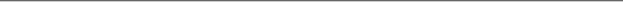 CURRICULUM VITAEPERSONAL INFORMATION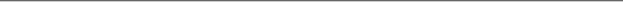 Name 			Germana Sofia do Vale RodriguesDate of Birth	 	April 19th, 1978Address	 	Rua Inácio Cunha nº21 Geria 3025-081Telephone 		+351 926195856 or +0039 3928101069E-mail 			germana.27@gmail.comWORK EXPERIENCE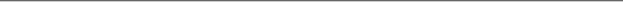 2014- Internship as a translator for the Academic Department of the Polytechnic Institute of Porto (IPP).  Translating languages: Portuguese, English, Spanish and Italian.2014 – Currently working on the translation, from Portuguese into English, of a book by the Angolan journalist and writer, José Caetano.2014 – Participated on the organizational staff of the IV Simpósio Mundial De Estudos De Língua Portuguesa – IV SIMELP – UFG, at the Università del Salento.2013-2014 –Masters Degree Thesis project in the Department of Languages of the University of Salento, which consists of the Translation and Audio Description of the Audioguides of the monuments of Lecce, Italy, into European Portuguese.2005 – 2013: Teacher and TranslatorEdAcademy, Coimbra (Portugal)Main responsibilities included:Cambridge Exams Preparation (Young Learners, PET, KET, FCE, CAE).Teaching in-company Business English Conversation classes (English).Teaching Portuguese as a Second Language.Responsible for the translation department.	2013 – Translation of poems by Gerald Locklin and Gabriel García Marquez, from English into Portuguese and Spanish and published on the blog “Mapeando as Américas” created by Professor Gisele Wolkoff, from the Technological University of Paraná, Brazil.2013 – Translation of the article from Italian into English: A Journey to Portugal: the official tourist promotion of Turismo de Portugal on the website www.visitportugal.com.By Alessandra Zuliani (University of Salento).2012 – 2013 English Teacher at the ISCAC, Institute of Accounting and Administration of Coimbra, Portugal.2009 – 2011 Technical TranslatorCison PortugalTranslator of the Sonae Portal, from Portuguese into English.2011 – TranslatorUniversity of Coimbra, Faculty of Letters, Department of LanguagesTemporary position as a translator of diplomas, certificates and transcript of records from Portuguese into English.2010 – TeacherWall Street InstituteTaught Advanced English at the Faculty of Sciences of the University of Coimbra.2007 – Receptionist and Tour GuideAspect (Kaplan) College in Dublin, IrelandMain responsibilities included:Front desk responsibilitiesWelcoming foreign studentsPresenting the InstituteGiving tour guides of the city  EDUCATION AND TRAINING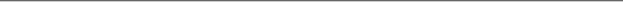 2013 Spanish Language CourseEdAcademy, Coimbra, Portugal50-hour course on Spanish Language and Culture2013 Italian Language CourseEdAcademy, Coimbra, Portugal50-hour course on Italian Language and Culture2013 – 204 Masters Internship University of Salento, Lecce, ItalyAttended an internship with the duration of six months. This internship involved the translation and audio description of audio guides from Italian into European Portuguese, of the main monuments of Lecce, Italy.2012 – 2014 Masters Degree in Specialized Translation and InterpretingISCAP - Conclusion of the first and second year of the Masters Degree in Translation and Interpreting. May 2012 WebminarTRADULÍNGUAS, Lisbon, PortugalAttended a webminar on Translation of Contracts. The webminar provided legal concepts involved in the translation of contracts as well as the analysis of common mistakes frequently found in translation of this kind.2012 Transmedia International MeetingISCAP – Instituto Superior de Contabilidade e Administração do PortoInternational meeting about Transmedia in Portugal. Various speakers, mainly translators and interpreters, gave presentations about the evolution of the translation process in Portugal.2010 Adult Courses Trainer and Mediator Conclusão, Estudos e FormaçãoManagement, organization and training for adult courses.2008 Italian Conversation CourseFast ao Estudo, Centro de Estudo e Formação, Coimbra, PortugalA 14-hour course on vocabulary and conversation skills.2007 Audiovisual Translation Intensive CourseSolegendas Traduções, Lda. Lisbon, PortugalTranslation and subtitling techniques2006 Italian Language Summer CourseUniversity of Perugia, ItalyA 1-month intensive course that focused on grammar, conversation, linguistics and phonetic laboratory.2004 – 2005 Erasmus ProgramUniversity College Galway, IrelandAttended the university of Galway for one school year. Subjects covered: literature and languages.1999 – 2006 Degree in Modern Languages and Literature – Portuguese/EnglishUniversity of Coimbra, Portugal1992 – 1997 High SchoolNorth Arlington High School, North Arlington, NJ, USAPERSONAL SKILLS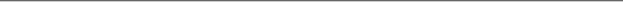 Computer skills		- competent with most Microsoft Office Programs	- competent with Spot subtitling program - competent with Trados translation programCommunication skills	Communication is definitely my major strength. Being a teacher/Interpreter and having to speak for large groups over the years has greatly improved my communication skills. Also working with schools, teachers, business companies, parents and organizing holiday parties and workshops.  Mother tongue PortuguesePortuguesePortuguesePortuguesePortugueseOther language(s)UNDERSTANDING UNDERSTANDING SPEAKING SPEAKING WRITING Other language(s)Listening Reading Spoken interaction Spoken production EnglishC2C2C2C2C2SpanishB1B1A2A2A2ItalianB1B1A2B1A2Levels: A1/2: Basic user - B1/2: Independent user - C1/2 Proficient userCommon European Framework of Reference for LanguagesLevels: A1/2: Basic user - B1/2: Independent user - C1/2 Proficient userCommon European Framework of Reference for LanguagesLevels: A1/2: Basic user - B1/2: Independent user - C1/2 Proficient userCommon European Framework of Reference for LanguagesLevels: A1/2: Basic user - B1/2: Independent user - C1/2 Proficient userCommon European Framework of Reference for LanguagesLevels: A1/2: Basic user - B1/2: Independent user - C1/2 Proficient userCommon European Framework of Reference for Languages